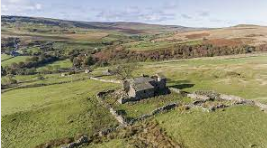 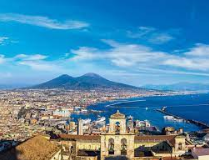 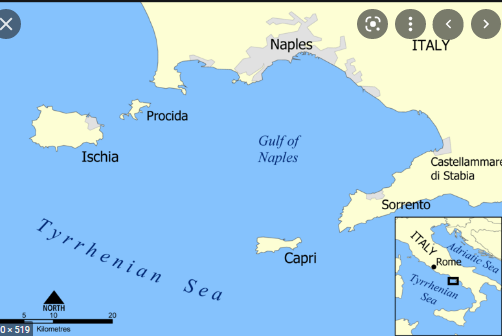 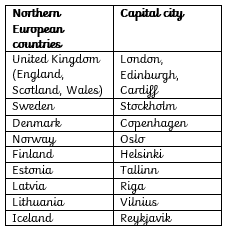 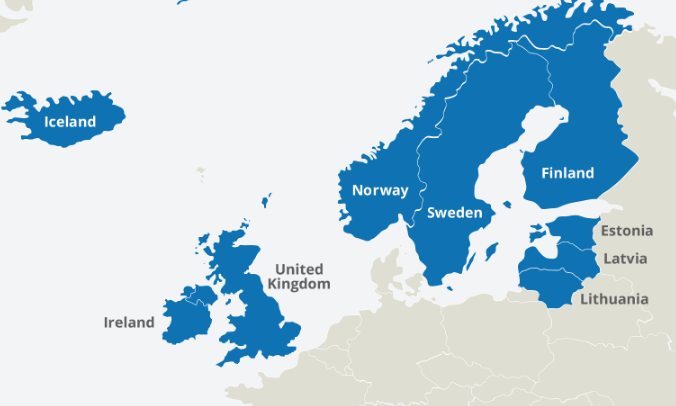 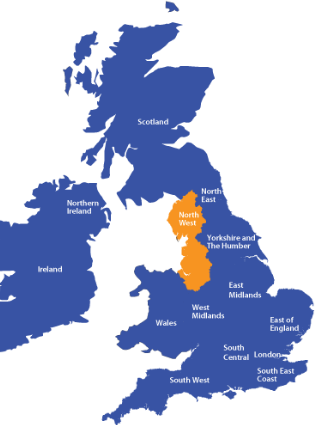 VocabularyDefinitionregiona specific region that has common featuresdiversemeans differencesOrdnance Survey mapan organisation that creates maps of Great Britainsymbolssmall pictures that stand for different features on a mapNorth West of Englanda region in the North West of Englandlandscapean area of land as one can see it land usehuman use of landsettlementplaces where people live and sometimes workBay of Naplesa bay located on the South-Western coast in Italyvolcanoa mountain or a hill with an openingThings to knowNorth West of EnglandThe North west is a wide area and contains a variety of land use (e.g. built up residential and business areas as well as farmland, woodland and coastal areas different sized settlements from villages to cities such as Manchester and Liverpool.  There are areas, which are flat, but also hilly, mountainous areas, such as the Pennines and Lake District. Manchester and Liverpool city areas are generally flat, as is the North-west coastline.Ordnance Survey MapsIn the U.K. we have a unique geographical source - Ordnance Survey maps which show physical and human features but so much more than most maps and satellite images such as contours, heights, scale, place names etc.Bay of Naples – South-Western coast of ItalyThe Naples Bay region is dominated by the coast and Mount Vesuvius  (volcano) and the human features are influenced by these.What is a volcano?The opening in the earth’s crust where lava and gas break out to cause devastation on the surrounding land, but there are positives as well as negatives of living near a volcano!